Australian Capital TerritoryPublic Place Names (Forde) Determination 2011 (No 1)Disallowable instrument DI2011 - 71made under the Public Place Names Act 1989 — section 3 (Minister to determine names)I DETERMINE the names of the public places that are Territory land as specified in the attached schedule and as indicated on the associated plan.Neil SaveryDelegate of the Minister19 May 2011SCHEDULE Public Place Names (Forde) Determination 2011 (No 1)Division of Forde:  community service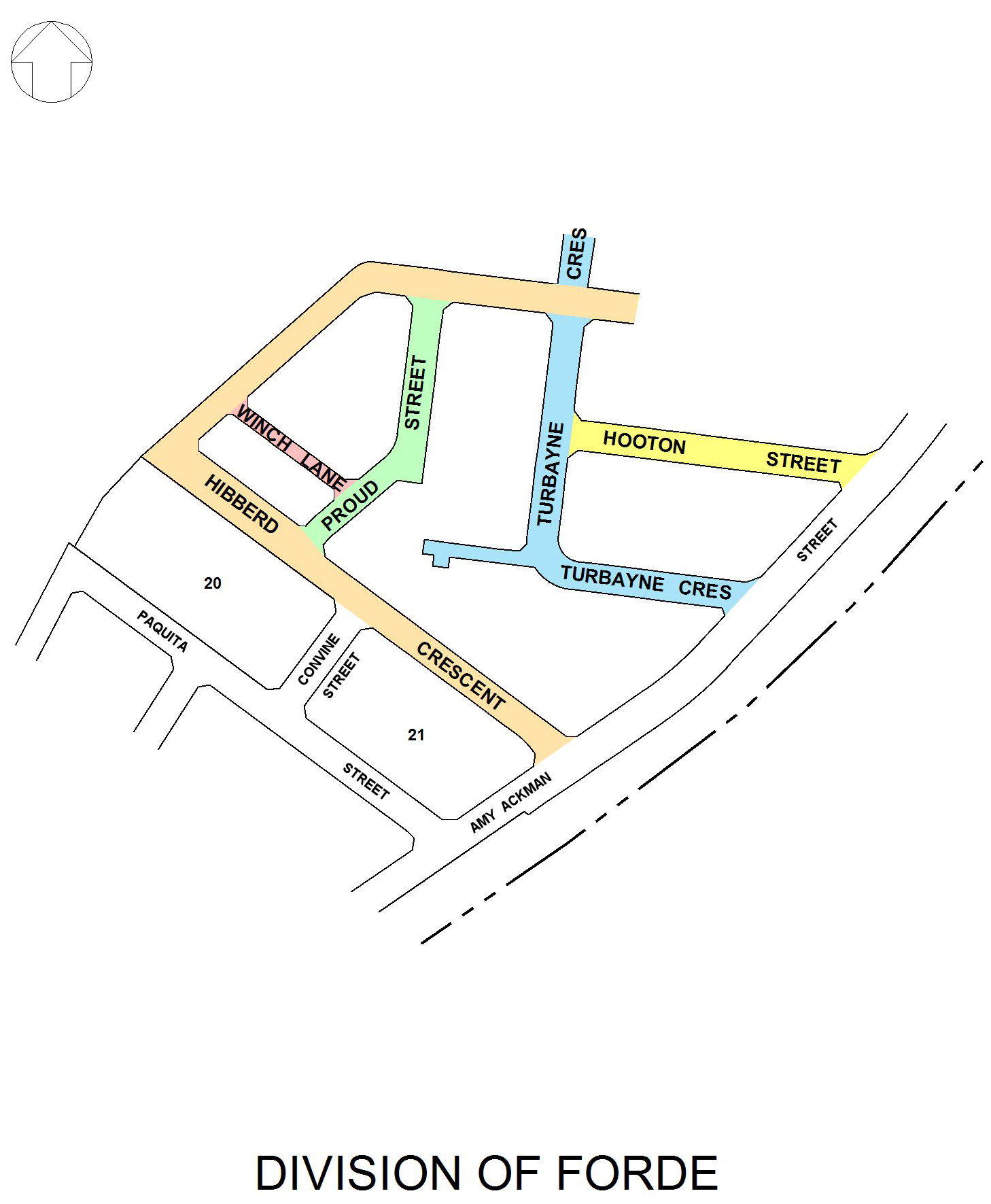 NAMEORIGINSIGNIFICANCELady  Alice Kennedy Hibberd(1913-2008)Long standing voluntary service in the fields of early childhood care, education, music, community and social work.  Involved in foster home care and early education of children.  Established a college piano scholarship and a business school lectureship.
Harriet (Ettie)
Hooton

(1875-1960)Community service in .  Foundation member and executive of women’s organisations. First secretary WA Parents’ and Citizens' Association in 1920 and later president. Ettie Hooton sought better medical and dental attention, new technology and 'cinema' in schools, free uniforms and textbooks, and provision of hostels for country children. 
Proud StreetWilliam Langham Proud CBE(1909-1984)Community service nationally as co-founder of Apex clubs of  in 1931 that have promoted active citizenship to more than 210,000 young Australians. Proud was a  architect who served as a Councillor of the City of Hamilton, Commissioner of Horsham Water and Sewerage Authority and President of Hamilton Legacy.
Marjorie Constance Turbayne AO, MBE(1919-2009)Community service nationally and in the ACT.  President of the National  Day Council and Member of the Council for the Order of .  Served the community through her support for arts, heritage, social welfare and youth organisations; encouraged national pride and identity; strengthened Anglo-Australian relations.
Winch LaneRonald Thomas Winch OAM(1921-2010)Community service nationally and in the ACT including President of the Federation of Australian Historical Societies, author of books on local  history, involvement with the National Trust of Australia, and conservation of antiquarian books. 